проект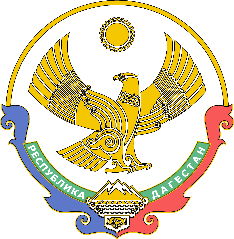 МИНИСТЕРСТВО ОБРАЗОВАНИЯ И НАУКИРЕСПУБЛИКИ ДАГЕСТАН(Минобрнауки РД)П Р И К А З«____» ______ 2022 г.                        Махачкала                              №_________                            
О признании утратившим силу приказа Министерства образования и науки Республики Дагестан от 20 ноября 2015 г. № 3506                                    «Об утверждении Административного регламента предоставления государственной услуги «Предоставление информации о текущей успеваемости учащегося, ведение электронного дневника и электронного журнала успеваемости»В соответствии с постановлением Правительства Республики Дагестан          от 6 марта 2019 г. № 46 «О разработке и утверждении административных регламентов осуществления государственного контроля (надзора) и административных регламентов предоставления государственных услуг» (официальный интернет-портал правовой информации Республики Дагестан (www.pravo.e-dag.ru), 2019, 11 марта; официальный интернет -портал правовой информации (www.pravo.gov.ru), 2019, 12 марта, № 0500201903120014) и постановлением Правительства Республики Дагестан от 24 мая 2019 г. № 120 «Об утверждении Сводного перечня государственных услуг, оказываемых органами исполнительной власти Республики Дагестан и подведомственными им государственными учреждениями в рамках делегированных им полномочий органов исполнительной власти Республики Дагестан (официальный                          интернет-портал правовой информации (www.pravo.gov.ru), 2019, 28 мая,                                               № 0500201905280001; 22 августа, № 0500201908220002; 23 августа,                                       № 0500201908230004; 23 октября, № 0500201910230018; 25 декабря,                                   № 0500201912250018; 2020, 6 мая, № 0500202005060004; 21 мая,                                              № 0500202005210001)ПРИКАЗЫВАЮ:1. Признать утратившим силу приказ Министерства образования и науки Республики Дагестан от 20 ноября 2015 г. № 3506 «Об утверждении Административного регламента предоставления государственной услуги «Предоставление информации о текущей успеваемости учащегося, ведение электронного дневника и электронного журнала успеваемости» (Зарегистрирован в Минюсте РД 24 ноября 2015 г. № 3553) (документ опубликован не был).2. Разместить настоящий приказ на официальном сайте Министерства образования и науки Республики Дагестан www.dagminobr.ru.3. Направить настоящий приказ на государственную регистрацию в Министерство юстиции Республики Дагестан.4. Настоящий приказ вступает в силу в установленном законодательством порядке.Временно исполняющий обязанности министра                                                                                  Я. БучаевПроект приказа подготовила:И.о. консультанта Юридического отдела                                 Д.Н. Магомедова Согласовано:    Заместитель министра                                                                   А.О. ДалгатоваПомощник министра                                                                Г.А. АбдусаламоваИ.о. начальника Юридического отдела                                          А.С. РасуловаКорректор                                                                                      Д.Ю. Раджабова